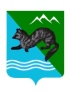 ПОСТАНОВЛЕНИЕАДМИНИСТРАЦИИ  СОБОЛЕВСКОГО  МУНИЦИПАЛЬНОГО РАЙОНАКАМЧАТСКОГО КРАЯ16 июля 2021                                         с. Соболево                                                № 196 О внесении изменений в раздел IV приложения № 6 к постановлению администрации Соболевского муниципального района Камчатского края № 55 от 01.03.2019 г. «Об утверждении целевых показателей и критериев оценки эффективности деятельности муниципальных казенных учреждений культуры и его руководителя»В связи с кадровыми изменениями в администрации Соболевского муниципального района Камчатского края,АДМИНИСТРАЦИЯ ПОСТАНОВЛЯЕТ:         1. Внести изменения в раздел IV приложения № 6 к постановлению администрации Соболевского муниципального района Камчатского края                        № 55 от 01.03.2019 г. «Об утверждении целевых показателей и критериев оценки эффективности деятельности муниципальных казенных учреждений культуры и его руководителя» следующего содержания:1.1.Первую строку в  таблице исключить.         2.    Управлению делами администрации Соболевского муниципального района направить настоящее постановление для опубликования в районной газете «Соболевский вестник» и разместить на официальном сайте Соболевского муниципального района в информационно-телекоммуникационной сети Интернет.      3.       Настоящее постановление вступает в силу после его официального опубликования (обнародования).Заместитель главы администрацииСоболевского муниципального района                                          А.В. КолмаковПредседатель комиссииХорошайло Е.В., заместитель главы администрации Соболевского муниципального района